Směrová příslovceVYSVĚTLENÍ
Směrová příslovce se v němčině tvoří pomocí dvou základních výrazů – hin a her. Tato příslovce vyjadřují směr od mluvčího pryč (hin) a směr k mluvčímu (her).Př.Geh hinein! Deine Freunde sind schon da. - Běž dovnitř! Tví přátelé už tam jsou.
CVIČENÍ
Komm bitte ………. .  hin/ herSie schaute nicht …….. . hin/ herAlle sind schon auf dem Berg. Kommt auch …………………..!  hinauf/ herüber/ heraufIch warte schon auf der Straße. Komm ……………….. !  heraus/ herein/ herunterIch bin oben.		Komm bitte…. herauf!/hinauf!Ich bin unten.		Komm bitte…. hinaus!/herunter!Ich bin drinnen. 	Komm bitte…. hinein!/herein!Ich bin draußen.	Komm bitte…. heraus!/hinaus!Ich bin drüben.	Komm bitte…. herein!/ herüber!Er ist oben.		Geh bitte…. hinauf!/hinunter!Er ist unten.		Geh bitte…. hinaus!/hinunter!Er ist drinnen.		Geh bitte…. herein!/hinein!Er ist draußen.	Geh bitte…. hinauf!/hinaus!Er ist drüben.		Geh bitte…. hinaus!/hinüber!Geh bitte ………!
a) hinauf	b) hinunter	c)herunter	d)hinein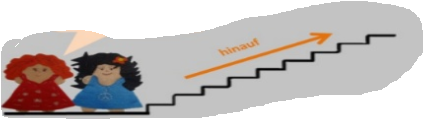 Gehen wir die Treppe …………. !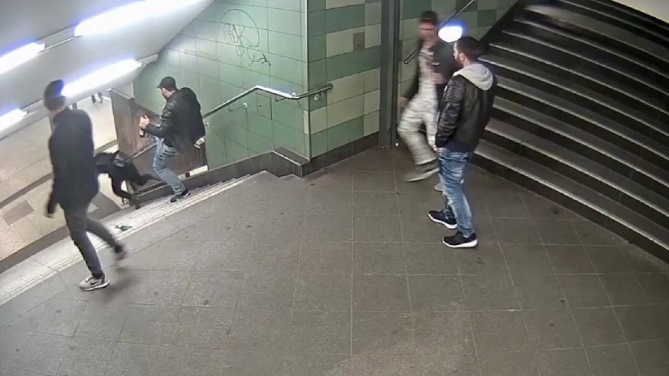 herunter 	b) hinüber	c) hinunter	d) hinaufŘEŠENÍherhinheraufherausherauf!herunter!herein!heraus!herüber!hinauf!hinunter!hinein!hinaus!hinüber!hinaufhinunter
 Komm! 
Pojď sem!heraufnahoruGeh! 
Jdi tam!hinauf
 Komm! 
Pojď sem!herunterdolůGeh! 
Jdi tam!hinunter
 Komm! 
Pojď sem!hereindovnitřGeh! 
Jdi tam!hinein
 Komm! 
Pojď sem!herausven Geh! 
Jdi tam!hinaus
 Komm! 
Pojď sem!herüberna druhou stranuGeh! 
Jdi tam!hinüber